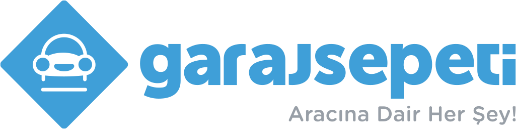 Garaj Sepeti, 1,2 Milyon TL Daha Yatırım Aldı Otomotiv sektörüne dijital dönüşüm çözümleri ve araç sahiplerine pazaryeri sunan Garaj Sepeti’nin Galata Business Angels’tan aldığı yeni yatırım, ulaştığı toplam yaklaşık 2 Milyon TL’lik yatırım ile Türkiye'de tohum seviyesinde bugüne kadarki en yüksek yatırım olarak gösteriliyorOtomotiv sektörü odaklı teknoloji şirketi Garaj Sepeti, aldığı yatırımlarla büyümeye devam ediyor. Faaliyetlerine başlamadan önce Yemek Sepeti Eş Kurucusu Melih Ödemiş liderliğinde tohum öncesi yatırım alan girişim, Eylül Galata Business Angels’ın da bulunduğu yatırım turunda 1,2 milyon TL’lik yatırım aldı.  Böylelikle toplam yatırım miktarı 2 Milyon TL yi geçmiş oldu.Final değerlemesi açıklanmayan girişime yapılan bu yatırım son dönemlerin erken aşama seviyesi için yapılan en yüksek değerlemesi ve yatırımlarından birisi olarak gösteriliyor. Bu yatırımla şirket değerinin 10 Milyon TL’nin üzerine çıktığı tahmin ediliyor. Fırat İşbecer önderliğinde yapılan yatırımda şirketin yeni GBA üyesi ortakları şu isimlerden oluştu: Fırat İşbecer, Varol Civil, Ömer Aras, Görkem Oktay, Ahu Serter, Yılmaz Yıldız, Umur Özal. Galata Business Angels üyelerinin 1 Milyon TL’lik yatırımına ek olarak bu tura Erdem Yurdanur ve tohum öncesi yatırımcılardan Emre Açıkel ve Erdal Sayan da tekrar katıldı. Yatırım turunda Galata Business Angels yatırımcısı olan Fırat İşbecer “Otomotiv, dijitalleşme ihtiyacı duyan çok önemli bir sektör, Garaj Sepeti’nin tespitleri ve pazarda çözdüğü ihtiyaçlar da ortada. Yatırımımızla büyümesinin daha da hızlanarak devam edeceğine inancımız tam” dedi.  Otomotiv sektörü dijitalleşiyorMehmet Çelikol liderliğinde Engin Öz, Burhan Işık, Serdar Temel, Emrah Şener ve Çiğdem Dalyan tarafından kurulan ve otomotiv sektöründe dijital dönüşüm vizyonu ile 2017 Ocak ayında faaliyetlerine başlayan Garaj Sepeti, SaaS enabled Marketplace iş modeli ile faaliyet gösteriyor. Otomotiv KOBİ ve OBİ’lerine sundukları dijital dönüşüm ürünlerinin ilgi gördüğünü belirten Garaj Sepeti Yönetim Kurulu Başkanı Mehmet Çelikol faaliyetleri ile ilgili olarak şunları söyledi: “Oto Galeri, Oto Kuaför, Oto Servis – Tamir, Oto Ekspertiz gibi meslek gruplarına özelleşmiş SaaS çözümümüz ile sektörü dijitalleştirmeye başladık. Oto Galeri ürünümüz Debriyaj çok kısa sürede yaklaşık 2.000 işyeri aktif olarak kullanmaya başladı. Diğer dört ürünümüz de hazır ve pazara çıkarmak üzereyiz. Garajsepeti.com pazaryerinde ve Araba Değeri gibi farklı mobil uygulamalar ile de araç sahiplerine araç ve hizmet ihtiyaçlarını çözebilecekleri çözümler sunuyoruz. Garaj Data alt markamız ile de kurumsal veri çözümleri ve medya çözümleri de sağlamaya başladık” dedi. Dünyanın en büyük otomotiv pazarlarından birisi olan Türkiye’de doğan Garaj Sepeti’nin bölgesel bir oto bilişim oyuncusu da olmasını hedeflediklerini paylaşan Çelikol, yatırımları büyük oranda teknoloji ve saha çalışmaları için kullandıklarının altını çizdi. Detaylı bilgi için: iletisim@garajsepeti.com / 0212 321 69 34Garaj Sepeti Hakkında Garaj Sepeti 2017 Ocak ayında faaliyete başlamış otomotiv sektörü odaklı teknoloji şirketidir.  Online teknolojilerde ve otomotiv sektöründe uzun yıllar deneyime sahip kurucuların bir araya geldiği şirket çeşitli başarılı internet girişimcilerinden ve yatırım gruplarından yatırımlar almıştır.  Girişim ekosisteminde son yılların en hızlı büyüyen ve en dikkat çeken girişimlerinden gösterilmektedir. Garaj Sepeti Faaliyetleri Garaj Sepeti birden fazla alanda faaliyet göstermektedir. Garaj Sepeti İşyeri Çözümleri oto galeri, oto tamir, oto kuaför, oto ekspertiz noktalarına özel ürünleri ile bu iş yerlerinin dijital dönüşümüne öncülük eder. İşyerlerinin sanal dükkân sahibi olarak internette bulunurluğunu sağlar, işyerlerini Google Map, Yandex Map gibi haritalar ile entegre ederek online görünürlüklerini arttırır. Bunların ötesinde tek tuş ile Facebook ve Google reklamı verebilmelerini sağlayan, arama motorlarında yukarılarda çıkmalarını sağlayan dijital teknoloji çözümlerini sunar. Kısa sürede 2.000 işyeri Garaj Sepeti çözümlerini kullanmaya başlamıştır.  Garaj Sepeti Garaj DATA markası ile otomotiv sektörü kurumsal oyuncularına veri hizmetleri sağlar. Garajsepeti.com pazaryeri ile sahip olduğu işyeri zenginliğini son kullanıcıya sunar. Kullanıcıların ikinci el araçlara, tamircilere, oto kuaförlere ve ekspertiz noktalarına kolayca ulaşmalarını; onlara anlık mesajlaşma ile sorular sorabilmelerini ve rezervasyon yapabilmelerini sağlar. Garajsepeti.com’daki Garaj Kit ürünleri ve Garaj Life içerikleri ile de araç sahiplerine ve sürücülere pek çok konuda kolaylık sağlar. 